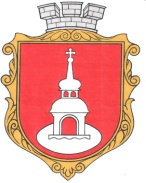 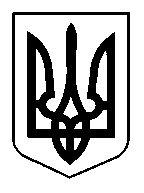           ПЕРЕЯСЛАВ-ХМЕЛЬНИЦЬКА МІСЬКА РАДА          КИЇВСЬКОЇ ОБЛАСТІ                                        (сьоме скликання)                                      РІШЕННЯ                                         «03»  травня  2017 року                                          м.Переяслав-Хмельницький        Беручи до уваги, необхідність визначення переліку земельних ділянок комунальної власності з метою підготовки та проведення конкурсу зх відбору виконавців послуг з виконання робіт із землеустрою для подальшого проведення земельних торгів у формі аукціону щодо продажу прав на земельні ділянки (оренди, суперфіцію, емфітевзису, відповідно до статей 9,127,134-136 Земельного кодексу України, Закону України «Про оренду землі», пункту 34 частини 1 статті 26 Закону України “Про місцеве самоврядування в Україні”,  міська радаВИРІШИЛА:1.Затвердити перелік земельних ділянок комунальної власності з метою підготовки та проведення конкурсу з відбору виконавців послуг з виконання робіт із землеустрою (Додаток №1). 2.Надати дозвіл Переяслав-Хмельницькій міській раді на розробку проектів землеустрою щодо відведення земельних ділянок, зазначених в Додатку №1 до даного Рішення.3. Надати дозвіл Переяслав-Хмельницькій міській раді на розробку технічної документації із землеустрою щодо встановлення (відновлення) меж земельної ділянки в натурі (на місцевості) зазначеної в пункті 1,2 Додатку №1 до даного Рішення.4.Технічну документацію із землеустрою щодо встановлення (відновлення) меж земельної ділянки в натурі (на місцевості), зазначеної в пункті 3 даного Рішення, подати на розгляд сесії Переяслав-Хмельницької міської ради.5.Розроблені проекти землеустрою щодо відведення земельних ділянок, що зазначені в пункті 2 даного Рішення, після погодження в установленому порядку та отримання позитивного висновку державної землевпорядної експертизи (в разі якщо проекти підлягають обов’язковій державній експертизі землевпорядної документації), подати на розгляд сесії Переяслав-Хсмельницької міської ради.6.Уповноважити Конкурсну комісію щодо відбору виконавців робіт із землеустрою, оцінки земель та визначення виконавця земельних торгів на конкурентних засадах провести всі необхідні дії з метою підготовки та проведення конкурсу з відбору виконавців послуг з виконання робіт із землеустрою, стосовно земельних ділянок передбачених Додатком №1 до даного Рішення.6. Контроль за виконанням рішення покласти на постійну комісію з питань земельних відносин, комунальної власності, будівництва та архітектури.Міський голова                                                                      Т.В. Костін№ 62-35/2-VIIКарнаух Г.М.	       Бочарін П.П.Степаненко А.С.								      	 Медведенко Н.І.Шосталь О.П.Додаток до рішення міської ради                                                                                                    від 03.05.2017 № 62-35/2-VIIПерелік земельних ділянок комунальної власності для підготовки та проведення конкурсу з відбору виконавців послуг з виконання робіт із землеустроюСекретар ради                                                                                   П.П.БочарінПро визначення переліку земельних ділянок комунальної власності з метою підготовки та проведення конкурсу з відбору виконавців послуг з виконання робіт із землеустрою для подальшого проведення земельних торгів у формі аукціону щодо продажу прав на земельні ділянки (оренди, суперфіцію, емфітевзису)»№ п/пДані про земельну ділянкуДані про земельну ділянкуДані про земельну ділянкуПроведення робіт№ п/пМісце розташування (адреса) земельної ділянки Орієнтовний розмір ( га)Цільове призначення згідно з Класифікатором видів цільового призначення земель (запропонований вид використання)Проведення робіт1м.Переяслав-Хмельницький вул.Літописна4,500003.08-Для будівництва та обслуговування об’єктів туристичної інфраструктури та закладів громадського харчуваннявиготовлення та погодження в установленому законодавством порядку технічної документації із землеустрою щодо встановлення (відновлення) меж земельної ділянки в натурі (на місцевості) для подальшого продажу права оренди на земельну ділянку2м.Переяслав-Хмельницький, вул.Мала Київська0,500102.03-для будівництва та обслуговування багатоквартирного житлового будинкувиготовлення та погодження в установленому законодавством порядку технічної документації із землеустрою щодо встановлення (відновлення) меж земельної ділянки в натурі (на місцевості) для подальшого продажу права оренди на земельну ділянку3м.Переяслав-Хмельницький,, вул.Оболонна,2-г0,470002.03-для будівництва та обслуговування багатоквартирного житлового будинкувиготовлення та погодження в установленому законодавством порядку проекту землеустрою щодо відведення земельної ділянки для подальшого продажу права оренди на земельну ділянку4м.Переяслав-Хмельницький вул.Солонці3,8911.02 –для розміщення та експлуатації основних, підсобних і допоміжних будівель та споруд підприємств переробної, машинобудівної та іншої промисловості03.07- для будівництва та обслуговування будівель торгівлі)виготовлення та погодження в установленому законодавством порядку проекту землеустрою щодо відведення земельної ділянки для подальшого продажу права оренди на земельну ділянку5м.Переяслав-Хмельницький вул.Промислова4,700011.02 –для розміщення та експлуатації основних, підсобних і допоміжних будівель та споруд підприємств переробної, машинобудівної та іншої промисловостівиготовлення та погодження в установленому законодавством порядку проекту землеустрою щодо відведення земельної ділянки для подальшого продажу права оренди на земельну ділянку6м.Переяслав-Хмельницький вул.Промислова13,60011.02 –для розміщення та експлуатації основних, підсобних і допоміжних будівель та споруд підприємств переробної, машинобудівної та іншої промисловостівиготовлення та погодження в установленому законодавством порядку проекту землеустрою щодо відведення земельної ділянки для подальшого продажу права оренди на земельну ділянку7м.Переяслав-Хмельницький вул.Суворова,10-в3,00011.02 –для розміщення та експлуатації основних, підсобних і допоміжних будівель та споруд підприємств переробної, машинобудівної та іншої промисловостівиготовлення та погодження в установленому законодавством порядку проекту землеустрою щодо відведення земельної ділянки для подальшого продажу права оренди на земельну ділянку